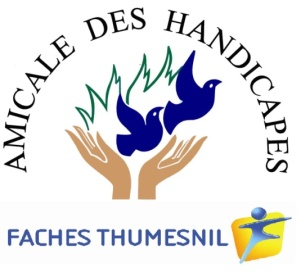 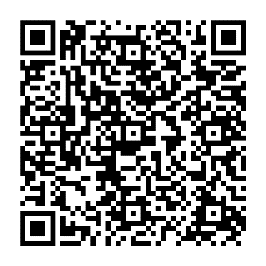 AVEC L’ORCHESTRE ENZO & MARYA retourner impérativement pour le 24 décembre au plus tardMadame, Monsieur …………………………………………………………………………………………………Adresse :…………………………………………………………………………………………………………………Téléphone : ………………………………… email : ……………………………………………………………Souhaite(nt) s’inscrire au réveillon de Saint Sylvestre organisé par l’Amicale des Handicapés de Faches-Thumesnil qui se déroulera à Faches-Thumesnil, salle BARON (rue Edouard Vaillant) à partir de 20H00Adultes : Nombre de participants : …………………………. x 65,00 € = …………………Adhérents : Nombre de participants : .……………………. x 53,00 € = …………………Bulletin d’adhésion au dos, ou page 2Enfants (10 ans inclus) :Menu enfant : Ficelle picarde, Poulet normande accompagné de crousti et Haricots verts, fromage, cadre praliné craquetant.Nombre de participants : ……………………………………………x 20,00€ = .…………………Montant Total à régler :           …………………Arrhes indispensables à la réservation : 50 € minimum par lenombre de personnes adultes ou adhérents, soit   			   …………………Votre chèque sera débité vers le 30 décembre 2023.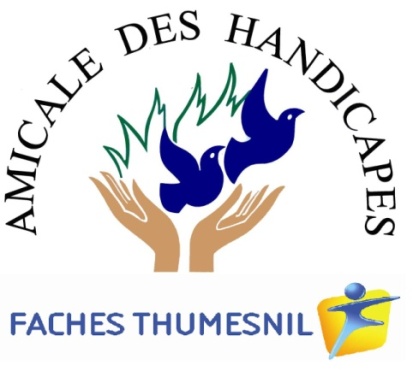 	BULLETIN   D’ADHESIONL’adhésion permet de poursuivre les activités de l’association, et de réaliser les projets fixés.Elle offre une voix à l’assemblée générale qui suit l’année d’adhésion.NOM :	_ _ _ _ _ _ _ _ _ _ _ _ _ _ _ _ _ 	Prénom : _ _ _ _ _ _ _ _ _ _ _ _ Date de Naissance : _ _ _/ _ _ _ _/ _ _ _ _ 	Tuteur  : _ _ _ _ _ _ _ _ _ _ _ _ Adresse postale : _ _ _ _ _ _ _ _ _ _ _ _ _ _ _ _ _ _ _ _ _ _ _ _ _ _ _ _ _ _ _ 		         _ _ _ _ _ _ _ _ _ _ _ _ _ _ _ _ _ _ _ _ _ _ _ _ _ _ _ _ _ _ _ Code Postal : _ _ _ _ _ _ _ _ 	VILLE : _ _ _ _ _ _ _ _ _ _ _ _ _ _ _ _ _ _ _Tél fixe : _ _ _ _ _ _  _ _ _ _ _ _   Tél portable : _ _ _ _ _ _ _ _ _ _ _ _ _ _ _ email : _ _ _ _ _ _ _ _ _ _ _ _ _ _ _ _ __ _ _ _ _ @_ _ _ _ _ _ _ _ _ _ _ _ _ _Souhaite adhérer à l’Amicale des Handicapés de Faches-Thumesnil, pour l’année 2024J’ai bien noté que le renouvellement d’adhésion se fait au cours de l’assemblée générale, qui se tient courant décembre. Adhésion simple : 14€						 Fait un don de    _ _ _ _ _ _ € Un reçu fiscal vous sera remis à partir de 10€.		Fait à _ _ _ _ _ _ _ _ _ _ _ _ _ le	_ _ _ _ _ _ _ _ _ _ _ _ _		   		                    Signature :						Règlement à adresser de préférence par chèque à l’ordre de l’Amicale des Handicapés de Faches-Thumesnil.Une nouvelle carte d’adhérent vous sera remise à réception de votre règlement, si vous n’en possédez pas déjà.